Expert Advisory Group member biography: Liz Green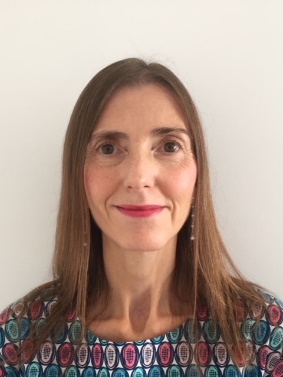 Liz is a Public Health Specialist, the Programme Director for HIA at Public Health Wales and the Director of the Wales Health Impact Assessment Support Unit (WHIASU). She is also Visiting Professor at the WHO Collaborating Centre (WHO CC) for 'Healthy Urban Environments' at the University of West of England, UK’ and a Fellow of the Faculty of Public Health. Liz has extensive knowledge, understanding and practical application of HIA, Health in All Policies and spatial planning and provides training, advice and guidance about the HIA and other IA processes.  As part of a ‘Health in All Policies’ (HiAP) approach to policy making much of the work Liz  leads on takes place in spatial planning and non-heath sectors.  Liz has extensive knowledge, understanding and practical application of HIA, HiAP and spatial planning and I provide training, advice and guidance about the HIA and other IA processes. Liz has published journal papers and directed and was the lead author on influential reports such as the ‘The Public Health Implications of Brexit: A Health Impact Assessment (HIA) approach’ (PHW, 2019) which considers the implications of Brexit across a wide range of health determinants and the future impact of trade and trade agreements. She is also the lead author of the only broad critical appraisal review tool for HIA ‘A Quality Review Framework for HIA’ (WHIASU, 2018). May 2020